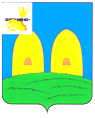 ГЛАВАМУНИЦИПАЛЬНОГО ОБРАЗОВАНИЯЕКИМОВИЧСКОГО СЕЛЬСКОГО ПОСЕЛЕНИЯ РОСЛАВЛЬСКОГО РАЙОНА СМОЛЕНСКОЙ ОБЛАСТИПОСТАНОВЛЕНИЕот  25.05.2020 г.                                                                                                       № 2О проведении публичных слушаний по проекту отчета об исполнении  бюджета Ивановского сельского  поселения Рославльского района Смоленской области и Богдановского сельского поселения Рославльского района Смоленской области за 2019 год      В целях обсуждения проекта отчета об исполнении бюджета Екимовичского сельского поселения Рославльского района Смоленской области за 2019 год, руководствуясь Федеральным законом от 06.10.2003года № 131-ФЗ «Об общих принципах организации местного самоуправления в Российской федерации», Уставом Екимовичского сельского поселения Рославльского района Смоленской области, решениями Совета депутатов Екимовичского сельского поселения Рославльского района Смоленской области от 01.07.2019 г. № 7 «Об  утверждении  Положения  о  порядке  организации  и  проведении  публичных  слушаний  в муниципальном образовании Екимовичского  сельского  поселения  Рославльского  района  Смоленской  области», от 28.08.2014 г. № 26 «Об утверждении Положения о бюджетном процессе  в  Екимовичском  сельском  поселении  Рославльского  района  Смоленской  области» (с изменениями и дополнениями),п о с т а н о в л я ю:Провести публичные слушания по обсуждению проекта отчета об исполнении бюджета Ивановского сельского поселения Рославльского района Смоленской области  и Богдановского сельского поселения Рославльского района Смоленской области за 2019 год.Назначить дату проведения публичных слушаний – 4                                                                                                                    июня 2020 года  в 12-00  в  здании  Администрации   Екимовичского  сельского   поселения по адресу:  Смоленская область, Рославльский район, с.  Екимовичи, ул. Комсомольская, д. 14а (здание Администрации).Утвердить состав организационного комитета для осуществления организации публичных слушаний по обсуждению проекта отчета об исполнении бюджета Екимовичского сельского поселения Рославльского района Смоленской области за 2019 год согласно Приложению № 1.Организационному комитету опубликовать  данное постановление в средствах массовой информации (газета «Рославльская правда») и разместить проект отчета об исполнении  бюджета Екимовичского сельского поселения Рославльского района Смоленской области за 2019 год на официальном сайте Администрации  Екимовичского сельского поселения Рославльского района  Смоленской области в сети "Интернет" (adm. ekimovichi.ru) для ознакомления населения.Контроль за исполнением постановления оставляю за собой.                                                                                                              В.Ф.ТюринПриложение № 1 к Постановлению Главы  муниципального образования Екимовичского сельского поселения Рославльского района Смоленской области  от  25 .05. 2020 г.  № 2  Составорганизационного комитета для осуществления организации публичных слушаний по обсуждению проекта отчета об исполнении бюджета Екимовичского сельского поселения Рославльского района Смоленской области за 2020 годаВ.Ф.  Тюрин  –  Глава муниципального образования Екимовичского сельского поселения Рославльского района Смоленской области – председательствующий;С.С.  Демченкова  – специалист 1-ой категории Администрации  Екимовичского сельского поселения Рославльского района Смоленской области – секретарь;В.А. Козаева – старший менеджер Администрации Екимовичского сельского поселения Рославльского района Смоленской области – член комиссии;